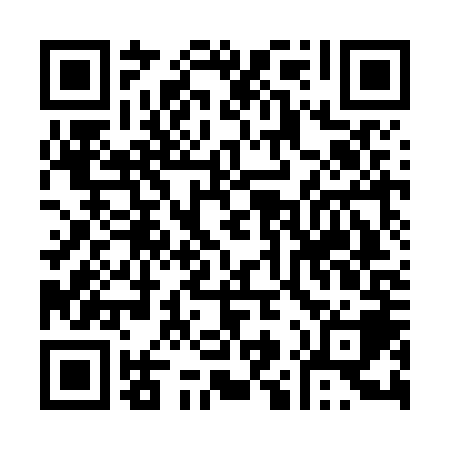 Ramadan times for La Paz, ArgentinaMon 11 Mar 2024 - Wed 10 Apr 2024High Latitude Method: NonePrayer Calculation Method: Muslim World LeagueAsar Calculation Method: ShafiPrayer times provided by https://www.salahtimes.comDateDayFajrSuhurSunriseDhuhrAsrIftarMaghribIsha11Mon5:355:356:561:084:397:207:208:3612Tue5:365:366:571:084:387:197:198:3513Wed5:375:376:581:084:387:177:178:3414Thu5:375:376:581:084:377:167:168:3215Fri5:385:386:591:074:367:157:158:3116Sat5:395:397:001:074:367:147:148:3017Sun5:405:407:001:074:357:137:138:2818Mon5:405:407:011:064:347:117:118:2719Tue5:415:417:021:064:347:107:108:2620Wed5:425:427:021:064:337:097:098:2521Thu5:435:437:031:064:327:087:088:2322Fri5:435:437:041:054:317:067:068:2223Sat5:445:447:041:054:317:057:058:2124Sun5:455:457:051:054:307:047:048:1925Mon5:455:457:051:044:297:037:038:1826Tue5:465:467:061:044:287:017:018:1727Wed5:475:477:071:044:277:007:008:1628Thu5:475:477:071:034:276:596:598:1429Fri5:485:487:081:034:266:586:588:1330Sat5:495:497:091:034:256:576:578:1231Sun5:495:497:091:034:246:556:558:111Mon5:505:507:101:024:236:546:548:092Tue5:505:507:101:024:236:536:538:083Wed5:515:517:111:024:226:526:528:074Thu5:525:527:121:014:216:506:508:065Fri5:525:527:121:014:206:496:498:056Sat5:535:537:131:014:196:486:488:047Sun5:535:537:141:004:186:476:478:028Mon5:545:547:141:004:186:466:468:019Tue5:555:557:151:004:176:456:458:0010Wed5:555:557:151:004:166:436:437:59